Ответы к заданиям муниципального этапа всероссийской олимпиады школьников по физике (2015/2016 уч. г.)8 классЗадача 1. Какую массу M дизельного топлива надо сжечь, чтобы нагреть m =  льда от – 15 °С до +80°С?  К.П.Д. нагревателя k = 75%.Удельная теплота сгорания дизельного топлива q = 42 МДж/кг, удельная теплота плавления льда  = 333 кДж/кг, удельная теплоёмкость льда  = 2,1 кДж/(кг*град.), удельная теплоёмкость воды  = 4,2 кДж/(кг*град.).Примерное решениеКоэффициент полезного действия нагревателя равен k = /, где  – количество теплоты, необходимое для нагревания льда до , его плавления и нагрева воды до конечной температуры,  – количество теплоты, полученное при сгорании топлива. = m*( - (– 15 °С)) +  m + *m(80°С - ), = q*M. = k или m( - (– 15 °С)) +  + (80°С - )] = k* q*M.Отсюда M = ]/kq  .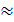 Задача 2. Электропоезд массой m = 120 Т разогнался до скорости v = 72 км/час на пути l = . Сила сопротивления движению F = 600 Н. Какую работу совершил двигатель электропоезда?Примерное решениеПри разгоне поезда работа двигателя поезда затрачивается на преодоление силы сопротивления и на сообщение поезду кинетической энергии. A = F*l + (m)/2 = 600*2000 + (120000*(20)/2 =25200000 Дж = 25,2 МДж.Задача 3. Один конец нити закреплён на дне, а второй прикреплён к пробковому поплавку. При этом n = 0,75 всего объёма поплавка погружено в воду. Какова сила натяжения нити, если масса поплавка m = , а плотность пробки ρ = 250 кг/?Примерное решениеНа поплавок действуют силы: тяжести mg и натяжения нити T вниз и сила Архимеда вверх. В состоянии равновесия mg + T = . T =  – mg = nV – mg. Объём поплавка V = m/. Тогда Т = n m/ – mg = mg(n/ - 1) = 40 Н.Задача 4. Как узнать, обладает ли энергией воздух в закрытой пробкой пробирке? Что для этого нужно сделать? Какое оборудование потребуется?Пробирку во время эксперимента нельзя нагревать и перемещать!Примерное решение	Тело обладает энергией, если может совершать работу. Тело может обладать кинетической энергией движения, потенциальной энергией взаимодействия с окружающими телами и внутренней энергией. Из условия следует, что кинетической и потенциальной энергией тело не обладает. Как определить, обладает ли оно внутренней энергией? Можно воспользоваться следующим экспериментом. Закрытую пробкой пробирку с воздухом поместим под колокол и начнём откачивать из-под него воздух. Давление воздуха под колоколом будет уменьшаться и в некоторый момент сила давления воздуха на пробку в пробирке превысит силу давления окружающего её воздуха и силу трения пробки о стенки пробирки. Пробка вылетит из пробирки, имея некоторую скорость. Значит, без всякого непосредственного воздействия на пробирку с пробкой и находящийся в ней воздух им была совершена работа против силы трения пробки и сообщение ей кинетической энергии. Следовательно, воздух в пробирке обладает внутренней энергией.